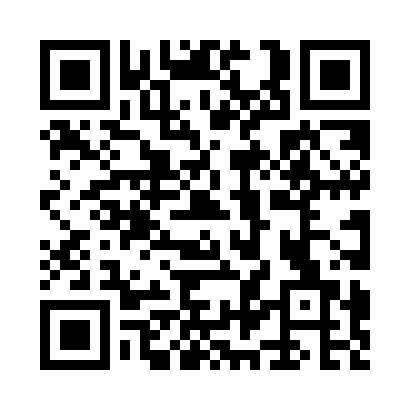 Ramadan times for Cosmus, Pennsylvania, USAMon 11 Mar 2024 - Wed 10 Apr 2024High Latitude Method: Angle Based RulePrayer Calculation Method: Islamic Society of North AmericaAsar Calculation Method: ShafiPrayer times provided by https://www.salahtimes.comDateDayFajrSuhurSunriseDhuhrAsrIftarMaghribIsha11Mon6:206:207:361:284:467:217:218:3612Tue6:196:197:341:284:477:227:228:3813Wed6:176:177:321:274:477:237:238:3914Thu6:156:157:311:274:487:247:248:4015Fri6:146:147:291:274:487:267:268:4116Sat6:126:127:271:274:497:277:278:4217Sun6:106:107:261:264:507:287:288:4318Mon6:086:087:241:264:507:297:298:4419Tue6:076:077:221:264:517:307:308:4620Wed6:056:057:211:254:517:317:318:4721Thu6:036:037:191:254:527:327:328:4822Fri6:016:017:171:254:527:337:338:4923Sat6:006:007:161:254:537:347:348:5024Sun5:585:587:141:244:537:357:358:5125Mon5:565:567:121:244:547:367:368:5326Tue5:545:547:111:244:547:377:378:5427Wed5:525:527:091:234:557:387:388:5528Thu5:515:517:071:234:557:397:398:5629Fri5:495:497:061:234:567:417:418:5730Sat5:475:477:041:224:567:427:428:5931Sun5:455:457:021:224:567:437:439:001Mon5:435:437:011:224:577:447:449:012Tue5:425:426:591:224:577:457:459:023Wed5:405:406:571:214:587:467:469:044Thu5:385:386:561:214:587:477:479:055Fri5:365:366:541:214:597:487:489:066Sat5:345:346:521:204:597:497:499:077Sun5:325:326:511:204:597:507:509:098Mon5:315:316:491:205:007:517:519:109Tue5:295:296:481:205:007:527:529:1110Wed5:275:276:461:195:007:537:539:13